Legge regionale 3 marzo 2023, n. 9, art. 12 “Mediatori culturali” – DPReg n. 187 del 16 novembre 2023 “Regolamento recante criteri e modalità per la concessione di contributi finalizzati a sostenere e valorizzare la figura del mediatore culturale e disposizioni per l'Elenco regionale dei mediatori culturali, in attuazione degli articoli 12 e 16 della legge regionale 3 marzo 2023, n. 9 (Sistema integrato di interventi in materia di immigrazione)”. Descrizione progettoCRITERI GENERALICRITERI SPECIFICIModello Allegato B
Descrizione Progetto l.r. 9/23 art. 12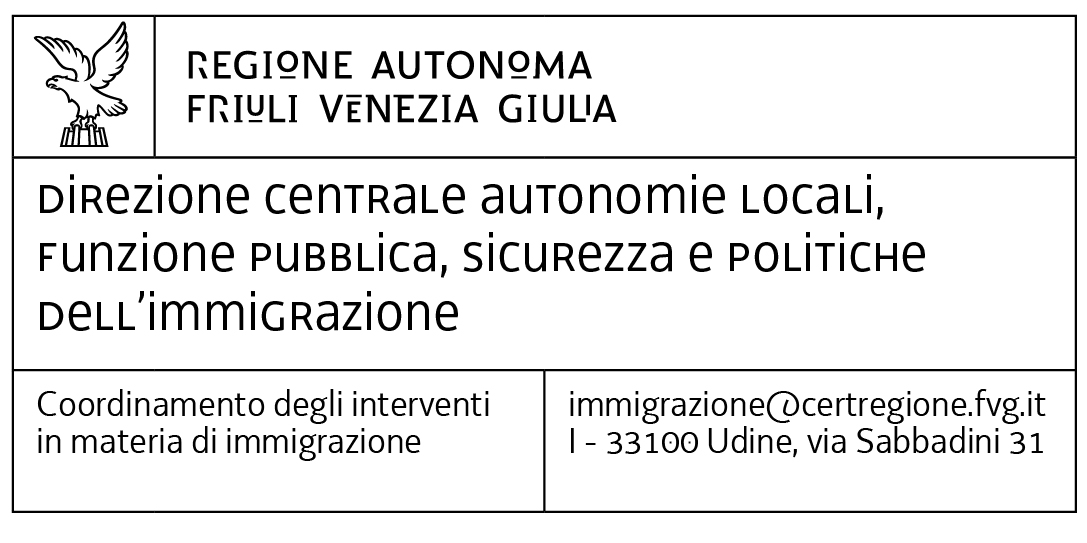 Quadro A Dati del progettoSoggetto richiedente unico o capofilaTitolo del progettoAttività previste (art. 5 regolamento) formazione professionale di nuovi mediatori culturali nelle materie di competenzaIndicare il numero di corsi da 100 ore  (art. 5 comma 2 Regolamento):       aggiornamento professionale dei mediatori culturali già operanti tramite attività di formazione continuaIndicare il numero di corsi da 10 ore  (art. 5 comma 2 Regolamento):        qualificazione del servizio di mediazione culturale tramite attività di informazione mirata e la realizzazione di specifici strumenti atti ad agevolare l'inserimento dei mediatori culturali presso i servizi pubblici e privati dedicati alle persone immigrate.Durata(il termine massimo consigliato è riferito al mese antecedente alla scadenza di presentazione della nuova domanda, ossia il 28 febbraio dell’anno successivo)dal       al *     Quadro BDescrizione progettoCriterio 1PartenariatoCapacità del soggetto proponente di coinvolgere altri soggetti pubblici e privati nella realizzazione delle attività in qualità di partnerSoggetti partner (elencare e allegare accordo di partenariato)n. 1      n. 2      n. 3      n. 4      n. 5      Criterio 2Qualità della proposta progettualeChiara definizione degli obiettivi in relazione ai destinatari, indicazione di attività definite e dettagliate in corrispondenza con gli obiettivi di progetto e relativo cronoprogramma delle azioni con riferimento ad ogni attività indicata nel quadro AIn riferimento alle attività che si intendono realizzare, come indicate nel quadro A, descrivere:In riferimento alle attività che si intendono realizzare, come indicate nel quadro A, descrivere:Obiettivi in relazione ai destinatari(massimo 2.000 caratteri) Attività previste in relazione agli obiettivi di progetto(massimo 6.000 caratteri) Cronoprogramma della attivitàRedigere utilizzando l’apposito Modello Allegato C Cronoprogramma l.r. 9/23 art. 12Criterio 3Preventivo di spesaCoerenza fra il budget di progetto e le attività previstePreventivo di spesa Redigere utilizzando l’apposito Modello Allegato A Preventivo di spesa lr. 9/23 art. 12Criterio 4Gruppo di lavoroComposizione del gruppo di lavoro: competenze delle figure professionali coinvolte funzionali alla realizzazione del progettoElencare le figure professionali coinvolte e le rispettive competenze:Elencare le figure professionali coinvolte e le rispettive competenze:Criterio 5ProdottiProduzione di output del progetto (materiali multimediali, grafici, ecc. ecc.), nonché loro fruibilità all’esterno.Descrivere quali prodotti si prevede di realizzare e la loro fruibilità all’esterno (massimo 600 caratteri):Descrivere quali prodotti si prevede di realizzare e la loro fruibilità all’esterno (massimo 600 caratteri):Criterio 6 ComplementaritàDescrizione degli interventi che favoriscono la complementarità con opportunità e misure disponibili a livello territorialeDescrivere gli interventi che favoriscono la complementarità con altre misure (massimo 1.000 caratteri):Descrivere gli interventi che favoriscono la complementarità con altre misure (massimo 1.000 caratteri):Criterio 7InnovativitàInnovazione della proposta progettuale (metodologie impiegate, tipologie di attività realizzate, strumenti adottati).Descrivere le metodologie, le attività e gli strumenti che permettono di proporre interventi innovativi (massimo 1.000 caratteri):Descrivere le metodologie, le attività e gli strumenti che permettono di proporre interventi innovativi (massimo 1.000 caratteri):Criterio 8ReplicabilitàDescrizione degli interventi che favoriscono la replicabilità a livello territorialeDescrivere come gli interventi previsti possano essere replicabili per dare continuità al progetto (massimo 1.000 caratteri):Descrivere come gli interventi previsti possano essere replicabili per dare continuità al progetto (massimo 1.000 caratteri):Formazione professionale di nuovi mediatori culturali nelle materie di competenza;Formazione professionale di nuovi mediatori culturali nelle materie di competenza;Criterio a1Contenuto del programma di formazionedescrivere se il programma copre in modo completo le materie di competenza richieste (massimo 800 caratteri) (massimo 800 caratteri)Criterio a2Valutazione dell'apprendimentodescrivere i metodi di valutazione dell'apprendimento, tra cui test e valutazioni pratiche, per misurare il progresso dei partecipanti (massimo 800 caratteri) (massimo 800 caratteri)Criterio a3Soddisfazione dei partecipanti descrivere se la proposta include una strategia per raccogliere feedback e misurare la soddisfazione dei partecipanti.(massimo 800 caratteri):(massimo 800 caratteri):Aggiornamento professionale dei mediatori culturali già operanti tramite attività di formazione continuaAggiornamento professionale dei mediatori culturali già operanti tramite attività di formazione continuaCriterio b1Contenuto e rilevanza del programma di formazione continua descrivere la completezza e la pertinenza del programma di formazione continua rispetto alle esigenze e alle sfide attuali dei mediatori culturali;(massimo 800 caratteri)(massimo 800 caratteri)Criterio b2Metodi di valutazione dell'apprendimentodescrivere i metodi utilizzati per misurare il progresso e l'apprendimento dei mediatori culturali durante il programma di formazione continua;(massimo 800 caratteri)(massimo 800 caratteri)Criterio b3Coinvolgimento e partecipazione attiva dei mediatori culturali descrivere il coinvolgimento attivo dei mediatori culturali nell'attività di formazione continua(massimo 800 caratteri)(massimo 800 caratteri)Qualificare il servizio di mediazione culturale tramite attività di informazione mirata e la realizzazione di specifici strumenti atti ad agevolare l'inserimento dei mediatori culturali presso i servizi pubblici e privati dedicati alle persone immigrate.Qualificare il servizio di mediazione culturale tramite attività di informazione mirata e la realizzazione di specifici strumenti atti ad agevolare l'inserimento dei mediatori culturali presso i servizi pubblici e privati dedicati alle persone immigrate.Criterio c1Sviluppo e Implementazione di strumenti specificidescrivere se il progetto prevede lo sviluppo e l’implementazione di strumenti specifici, come guide, manuali, o risorse online, che agevolano l'inserimento dei mediatori culturali presso i servizi dedicati alle persone immigrate.(massimo 800 caratteri)(massimo 800 caratteri)Criterio c2Attività di informazione miratadescrivere se sono previste attività mirate di informazione per i potenziali utilizzatori dei servizi di mediazione culturale(massimo 800 caratteri)(massimo 800 caratteri)Criterio c3Valutazione dell'impatto sociale ed economicodescrivere l'effetto complessivo del progetto sull'integrazione e l'accesso ai servizi per le persone immigrate(massimo 800 caratteri)(massimo 800 caratteri)